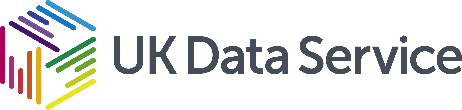 Grant Number: (if applicable, if not N/A) Sponsor: Project title: A mixed-methods examination of the feasibility, mechanisms, and effectiveness of an outdoor learning intervention for young people at-risk of school exclusion.The following files have been archived:Publications: (based on this data, if any)Gibson, B., Ashworth, E., Jameson, K., Sayers, J., & Newson, L.  A mixed-methods examination of the feasibility, mechanisms, and effectiveness of an outdoor learning intervention for young people at-risk of school exclusion. IN PEER REVIEWFile nameFile description (Short description of content, sample size, format, any linking between different types of data, i.e. survey and interviews/focus groups)aged 16+ consent form qualitativeQualitative study document: consent form for young people aged 16+yearsDebrief and sources of support qualitativeQualitative study document: debrief and sources of support informationgate keeper consent form qualitativeQualitative study document: gatekeeper consent formgate keeper information sheet qualitativeQualitative study document: gatekeeper information sheetInterview schedule previous students qualitativeQualitative study document: interview schedule- students who previously completed intervention (aged 16+) Interview schedule stakeholders qualitativeQualitative study document: interview schedule stakeholders- such as teachers/intervention deliversInterview schedule young people current students qualitativeQualitative study document: interview schedule young people currently attending interventionparent carer consent form qualitativeQualitative study document: parent/carer consent formparent carer participant information sheet qualitaQualitative study document: participant information sheet for parent/carerSafeguarding Distress Protocol for Children qualQualitative study document: safeguarding and distress protocol for children young people aged 16+ participant information sheet qualitativQualitative study document: young people aged 16+ participant information sheetstakeholders participant information sheet qualitaQualitative study document: stakeholders  (e.g. teachers, intervention delivers) participant information sheetyoung people assent form qualitativeQualitative study document: young people currently in intervention, assent form (under 16 yrs)young people participant information sheet qualitaQualitative study document: young people participant information sheet about community by natureSummary information about organisation conducting interventionIntervention description TIDieRFramework_CbNIntervention descriptionquant DebriefQuantitative study document: debrief and sources of support informationquant gatekeeper consentQuantitative study document: gatekeeper consent quant gatekeeper PISQuantitative study document: gatekeeper participant information sheetquant parent consentQuantitative study document: parent consent formquant parent PISQuantitative study document: parent participant information sheetquant PIS young peopleQuantitative study document: Participant information sheet young peopleSurvey questionsQuantitative study document: survey questions. FinalThemes_2.xlsxQualitative data – summary of final themes with extracted quotes across dataInitialThemes.xlsxQualitative data – summary of initial theme development with extracted quotes across dataCbN_Complete.savSPSS file all quant data